Temat: Co to jest skala? Rysowanie figur w skali. 07.05.2021Skala 1: 1 to wymiary rzeczywiste.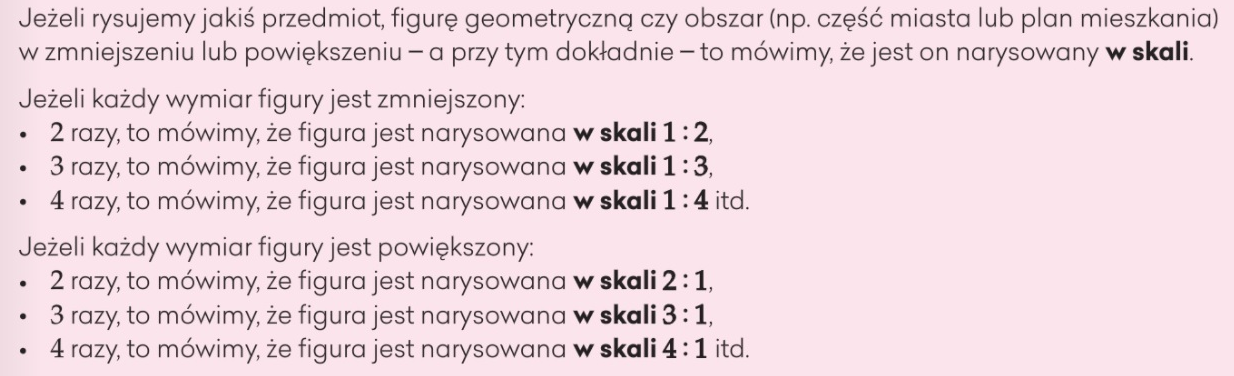 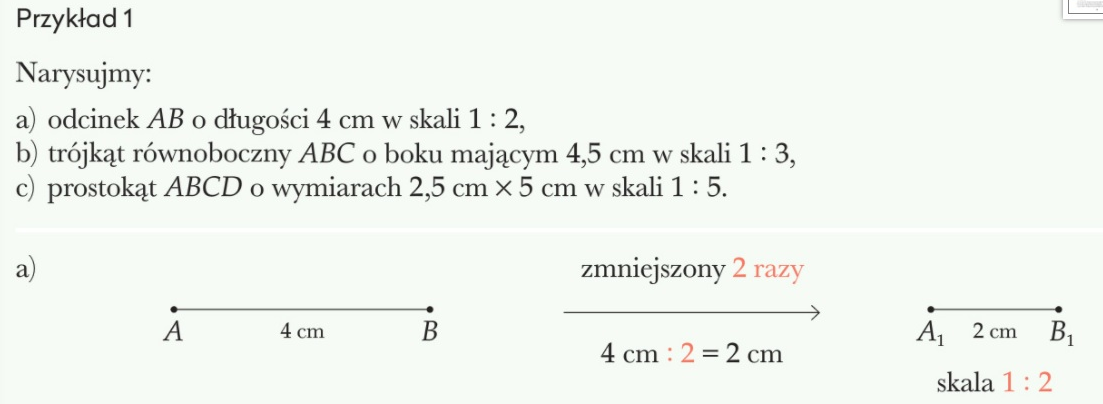 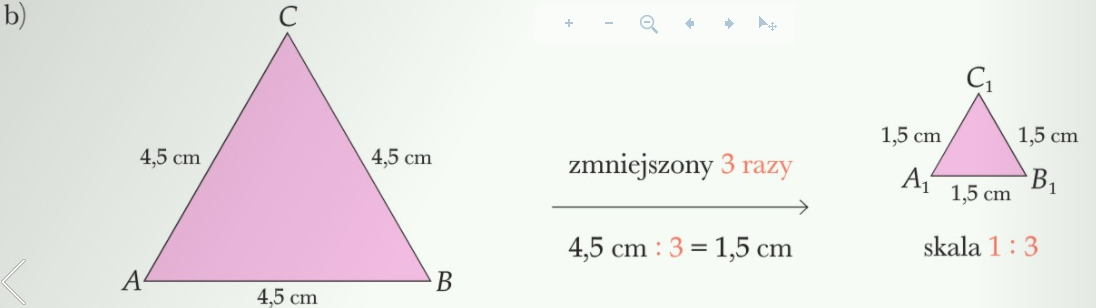 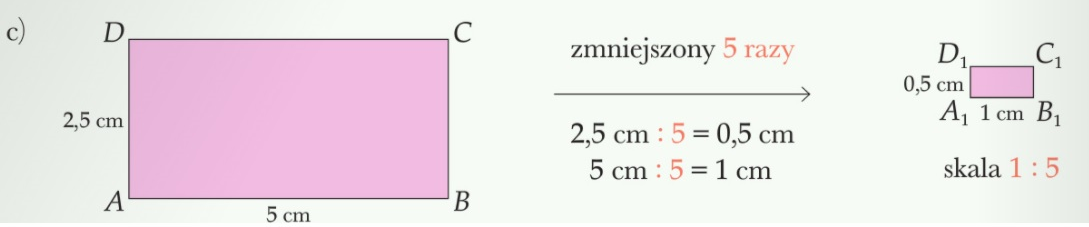 Zadanie1 Narysuj odcinek o długości 8cm w skali  1: 2 oraz 1 : 4Narysuj odcinek 5cm w skali 1 : 27,5cm w skali 1: 3Zadanie2 Narysuj prostokąt o wymiarach 6cm na 12cm w skali 1 : 3Narysuj kwadrat o boku10cm w skali 1: 5Narysuj trójkąt prostokątny o bokach 3cm, 4cm, 5cm w skali 1: 2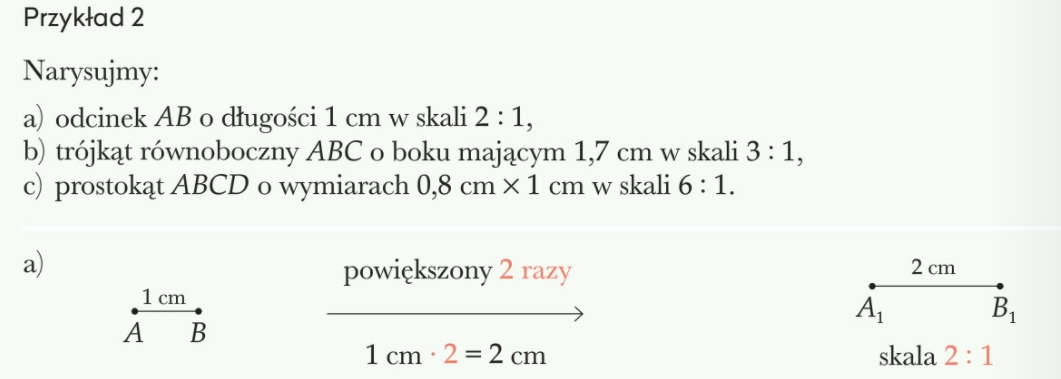 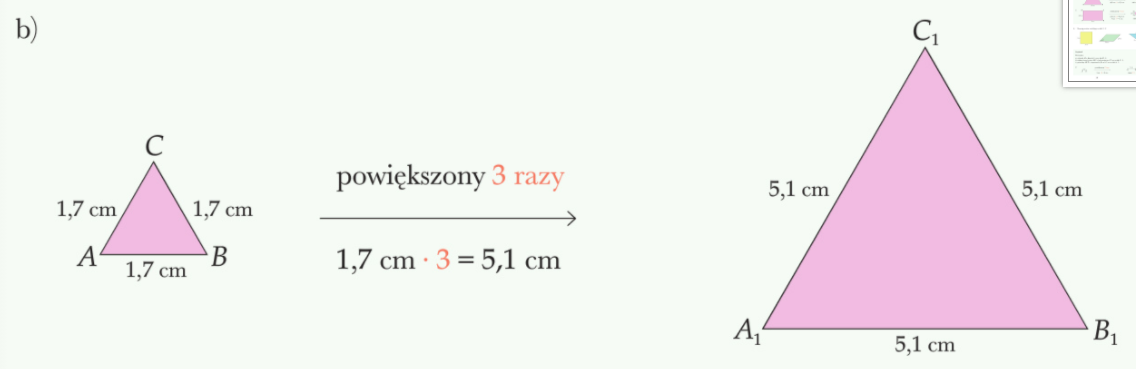 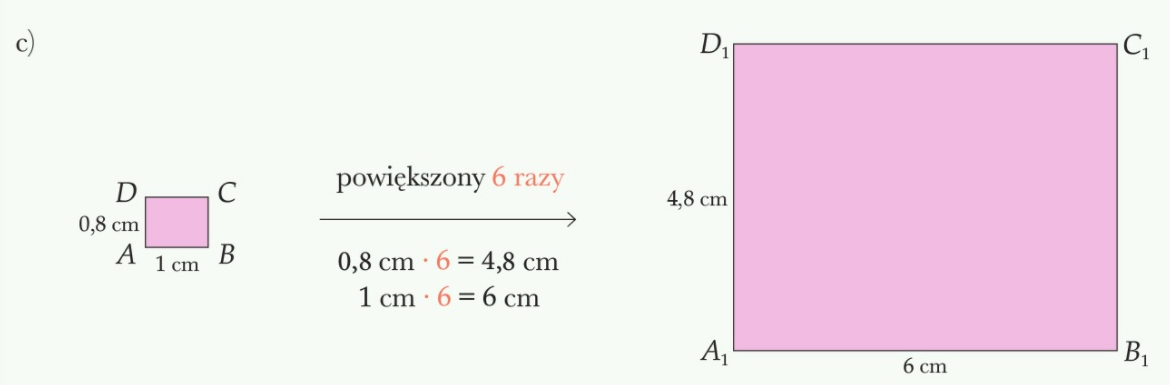 Zadanie3.  Narysuj w skali 2 : 1 odcinek o długości 3cmNarysuj w skali 4: 1 odcinek o długości 2cmNarysuj w skali 3 : 1 odcinek o długości 1,5cmZadanie4 a)Narysuj w skali 3 : 1 prostokąt o wymiarach 12cm na 6cmb) Narysuj w skali 4 : 1 kwadrat o boku 1,5cmc) Narysuj w skali 2 : 1 trójkąt prostokątny o bokach 3cm na 4cm na 5cm